Социальный мир 18.11Задание:  Выбери, какие предметы сделаны из  пластмассы. Вырежи и приклей подходящие картинки.Задание:  Выбери, какие предметы сделаны из  пластмассы. Вырежи и приклей подходящие картинки.Задание:  Выбери, какие предметы сделаны из  пластмассы. Вырежи и приклей подходящие картинки.Задание:  Выбери, какие предметы сделаны из  пластмассы. Вырежи и приклей подходящие картинки.Задание:  Выбери, какие предметы сделаны из  пластмассы. Вырежи и приклей подходящие картинки.ИЗ ПЛАСТМАССЫ СДЕЛАНЫИЗ ПЛАСТМАССЫ СДЕЛАНЫИЗ ПЛАСТМАССЫ СДЕЛАНЫИЗ ПЛАСТМАССЫ СДЕЛАНЫИЗ ПЛАСТМАССЫ СДЕЛАНЫ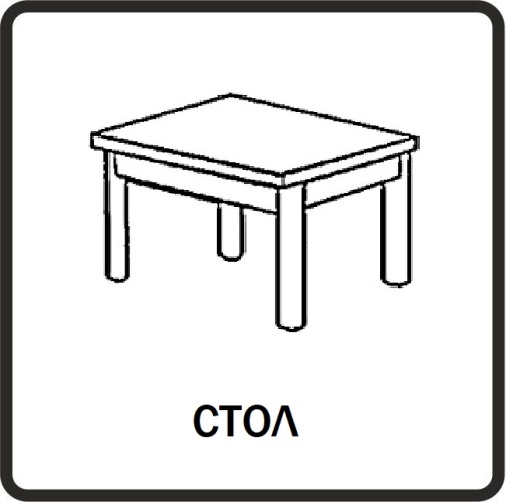 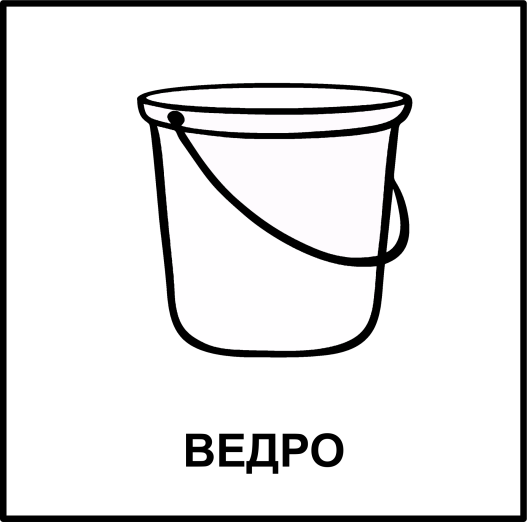 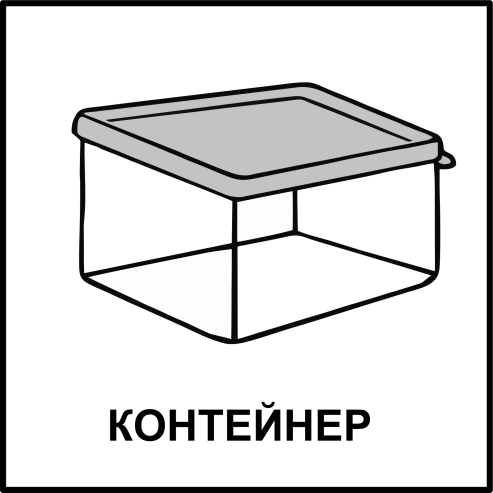 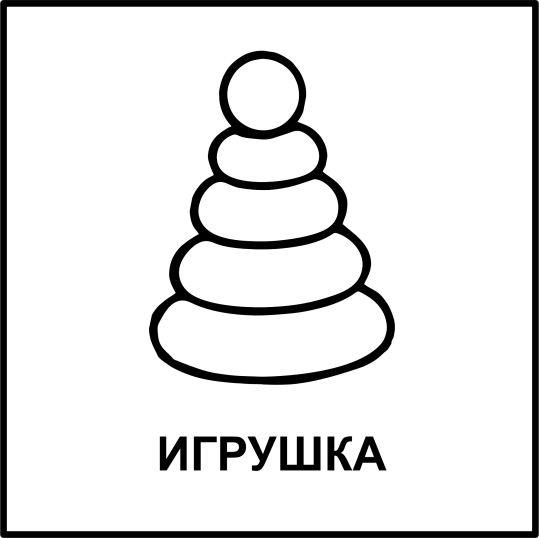 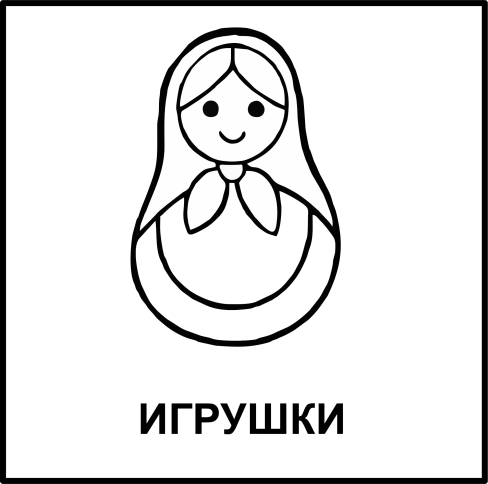 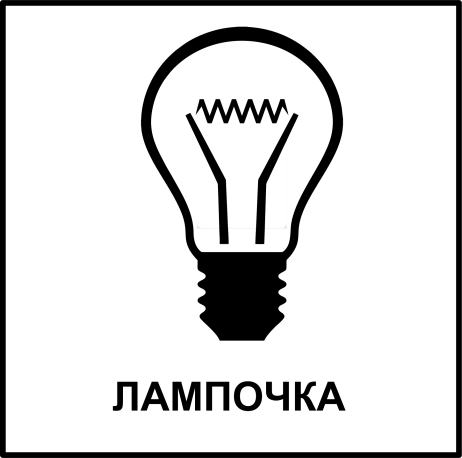 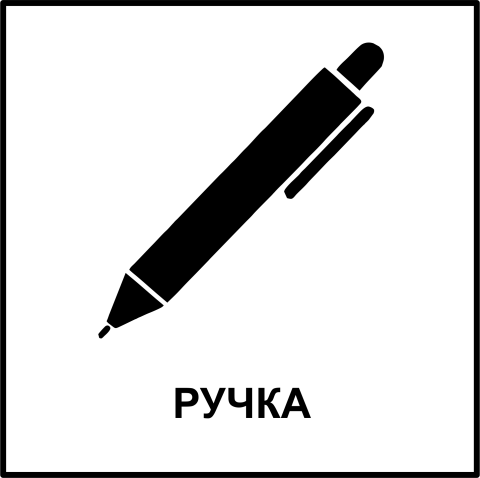 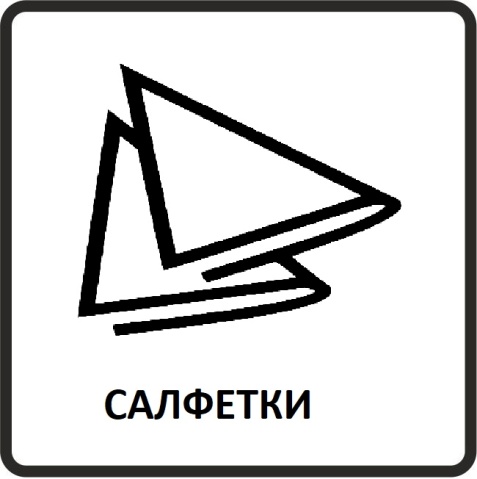 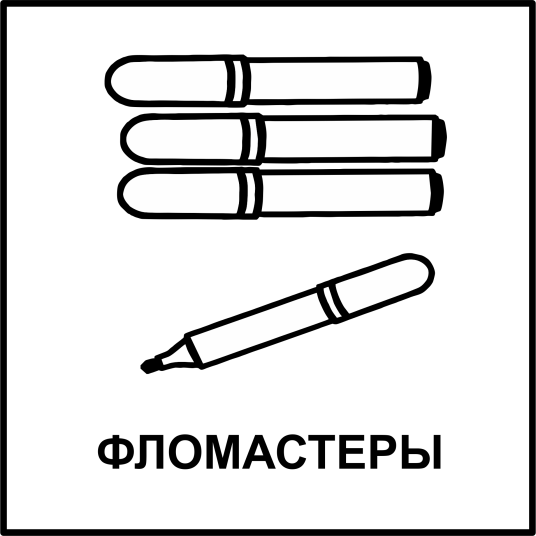 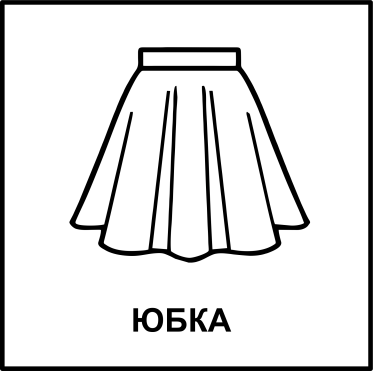 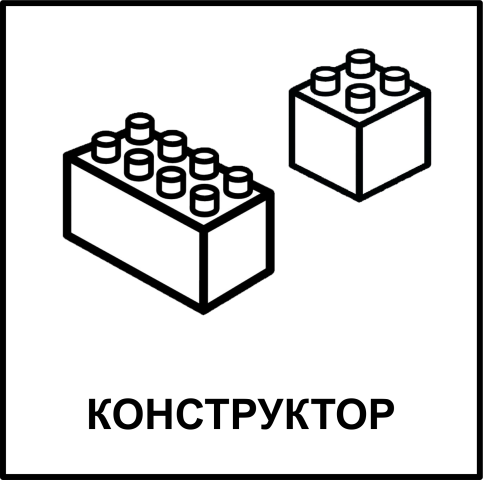 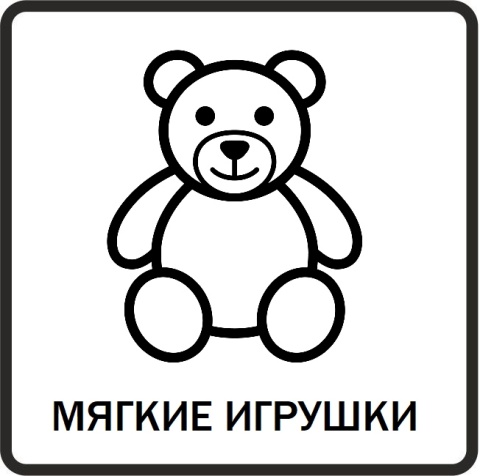 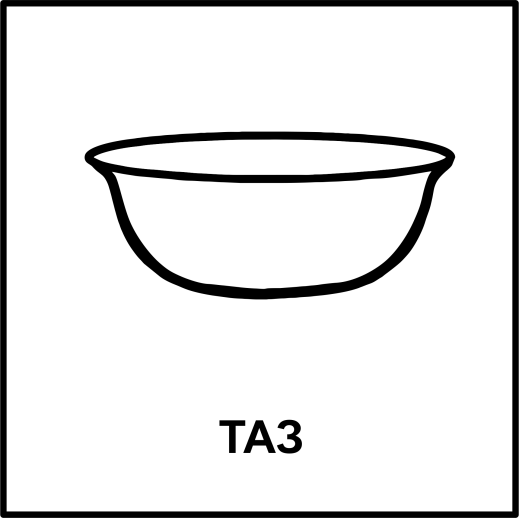 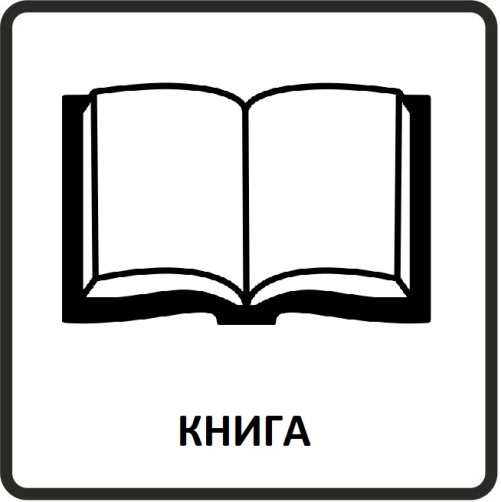 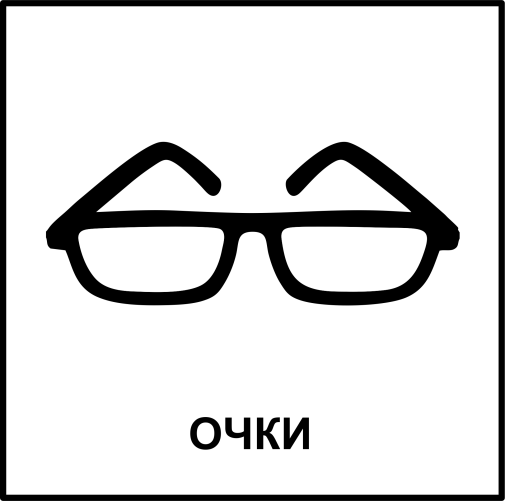 